Gerkesklooster – vrouwen OKVC winnen ruim van GSVV met 4-10. Zowel voor OKVC als voor GSVV was dit de tweede competitiewedstrijd. 
De dames van OKVC gingen sterk en fel van start. Achterin werd mooi gecombineerd waardoor de voorhoede op simpele wijze kon worden aangespeeld. 
Het eerste doelpunt was dan ook snel gemaakt.  
Daarna kwamen de doelpunten snel achter elkaar aan.
Dit resulteerde al vrij snel met een 0-4 voorsprong voor OKVC. 
Maar GSVV kon iets terug doen door de penalty te benutten. Dat lukte 1-4.
Helaas voor GSVV strafte OKVC dit als snel af door er 1-5 van te maken. 
Met deze stand gingen we de rust in. 

Tweede helft
OKVC dacht de 3 punten al in de zak te hebben. 
Maar dat bleek nog niet helemaal waar te zijn. 
GSVV kwam sterk terug, creëerde meer kansen en maakte dan ook vrij snel de 2-5.
OKVC moest even weer op stoom komen en begon weer te voetballen. 
Er werd weer overgespeeld achterin waardoor de voorhoede op fraaie wijze werd bediend. OKVC vergrote de voorsprong naar 2-6 en 2-7. Daarna kwam GSVV weer terug. Na een corner werd er al dribbelt de 16 binnengelopen waarna er een overtreding werd geconstateerd door de scheidsrechter. De penalty werd keurig benut in de rechterbovenhoek 3-7. 
Maar voor OKVC ging het aanvallen gewoon door. De voorsprong werd voor de tweede keer vergroot naar 3-8.
Bij OKVC viel de concentratie even weg. GSVV maakte hier gretig gebruik van en strafte dat af met een mooie solo aanval. 4-8.
Vlak daarna sloeg de vermoeidheid toe. 
OKVC wist  hier nog van te profiteren door de 4-9 te maken.
GSVV gaf in de laatste minuten nog een penalty weg door een handsbal. 
Deze inmiddels 3e penalty van de wedstrijd werd benut. 4-10, wat ook de eindstand is geworden. 

 
Doelpuntenmaker(s):
- Cynthia van der Vaart 7x
- Kelly Groenhof 2x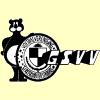 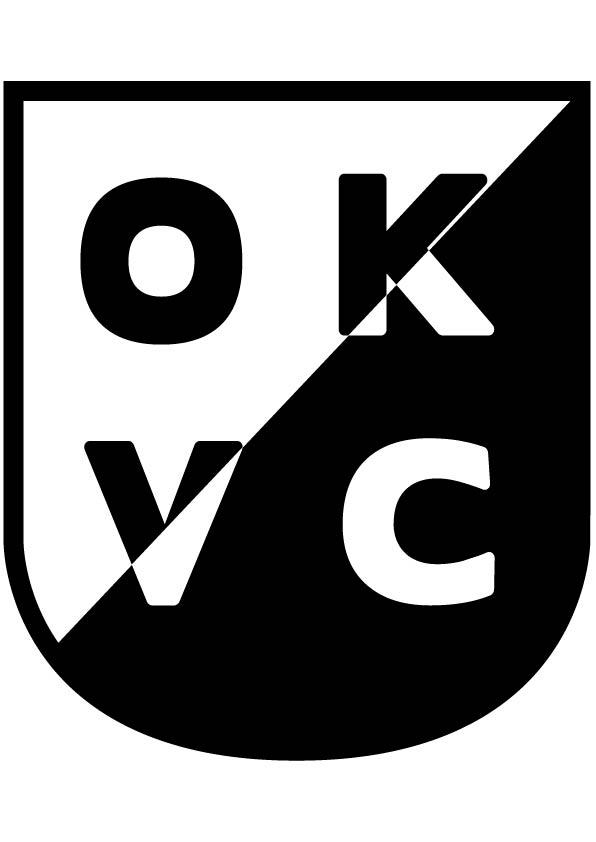 - Jetske Zijlstra 

